Jäsenkirje 2017Kesäiset terveiset!Serkkujen tapaaminen PowerPark 29.7.2017Sukuseura kutsuu kaikki nuorenpolven ja vähän varttuneemmatkin sukulaiset mukaan ”Serkkujen tapaamiseen” Alahärmän huvivaltio PowerParkiin (www.powerpark.fi) lauantaina  29.7. klo 13:30 alkaen (Platina –huone). Kahvitellaan yhdessä ja sitten turistaan ja tutustutaan. Virittelemme yhteiseen tilaan selvityksiä eri sukuhaarojen sukupuista ja etsimme edelleen yhteisiä polkuja esi-isiemme ajasta. Pääteema on kuitenkin tavata tuttuja ja vähemmän tuttuja serkkuja.  Ilmoittautumiset Hannu Puikkoselle (hannu.puikkonen@netikka.fi) 15.7. mennessä. Ilmoittautuessa kerrothan ketkä ovat tulossa, montako aikuista ja lasta sekä kahvitukseen liittyen kerrothan samalla myös mahdolliset allergiat. Pyrimme tavatessamme myös selvittämään kuka on serkkujen nopein kartingkuski. Halukkaat varaavat oman ajoajan ja ilmoittavat ajotulokset Hannu Puikkoselle. Viisi nopeinta palkitaan. Jos tulet junalla Seinäjoen kautta muistathan varmistaa jatkuuko junayhteys Härmään asti. Suvun tarinoita kerätään edelleenSukuseura kerää aineistoa suvun tapahtumista ja henkilöistä julkaistavaksi sukuseuran sivustoilla ja myöhemmin mahdollisuuksien mukaan sukukirjan muodossa. Suvun juuret ovat vahvasti Metsäpirtissä ja siksi kiinnostavat tarinat liittyvät luonnollisesti aiempien sukupolvien elämään siellä. Toinen kiinnostava vaihe on tietenkin evakkomatkat eri puolille Suomea. Näistä on toki kirjoitettukin, mutta Puikkosten suvun jäsenten matkoista ei ole kovin paljon kirjallista materiaalia, kuvia ja tarinoita matkan vaiheista. Kolmas tärkeä vaihe on asettuminen uusilla asuinsijoille, uudet työt ja jälkikasvu. Asutusvaihe oli monelle perheelle aluksi koettelemus, sopeutuminen uusiin ihmisiin vaativaa, mutta karjalaisella luonteella moni sujahti kyliin ja kaupunkeihin sujuvasti. Moni muuttaja oli maatalouden harjoittaja, asutustilat olivat maatiloja, joskin monesti pieniä. Mitä töitä, mikä muuttui ja muuttiko perhe vielä aivan muualle, Ruotsiin, asutustila jäi. Näistä aineksista toivoisimme tarinoita ja kuvia edelleen  julkaistavaksi netissä.Tarinat voi toimittaa Carita Puikkoselle (puikkostensukuseura@gmail.com).Jäsenmaksu 2017Sukuseuran jäsenmaksu on edelleen 20 e /perhe/vuosi. Jäsenmaksu maksetaan sukuseuran tilille FI51 1189 5000 0480 41  (NDEAFIHH) ja eräpäivä on 30.6.2017.Vuotuisella jäsenmaksulla kykenemme ylläpitämään seuran toimintaa ja mm. nettisivustojamme. Kotisivut löytyvät osoitteella ’puikkoset.fi’ ja facebook löytyy haulla ’Puikkoset Sukuseura’.Paitoja ja huppareita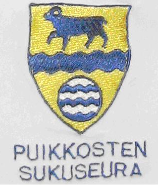 Puikkosten sukuseuran logolla varustettuja t-paitoja ja pikeepaitoja on edelleen saatavilla hintaan 20e/kpl sekä sinisiä kauluksellisia pikeepaitoja hintaan 25e. Lisäksi löytyy myös huppareita (40€). Tilauksia vastaanottaa Aino Naskali, ainohelena.naskali@welho.comTavataan viimeistään Serkkujen tapaamisessa heinäkuussa!Seuran hallituksen puolestaHannu Puikkonenpuheenjohtaja